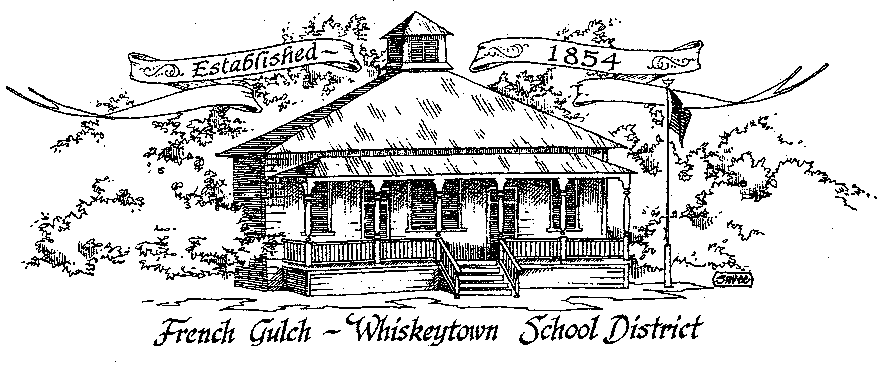 Successful students today – Successful citizen’s tomorrowFrench Gulch-Whiskeytown School District11442 Cline Gulch Rd., French Gulch, CA 96033         530-359-2151REGULAR MEETING OF THE GOVERNING BOARD					   Minutes 							OUR DISTRICT MISSIONThe French Gulch-Whiskeytown School District is dedicated to building resourceful, respectful, academically strong individuals.CALL TO ORDER & OPEN SESSION1.	CALL TO ORDER 	ROLL CALL	Heather VanHorn, President		Lesley Pearson, Clerk				Keli Laws 				Sara Wells         		Crystal Andersen  X2.	OPPORTUNITY FOR PUBLIC COMMENT ON AGENDA ITEMSPublic Comment on any item of interest to the public that is within the Board’s jurisdiction will be heard. The Board may limit comments to no more than 3 minutes pursuant to Board policy. Public comment will also be allowed on each specific agenda.3.	APPROVAL OF AGENDA -	1st: Lesley Pearson    2nd: Crystal Andersen    Ayes: All   Nays: None 4.	CORRESPONDENCE –	 4.1	LETTER FROM JACK SCHREDER & ASSOCIATES, INC		Jack passed and his daughter sent a very nice letter to all of his clients, which Moira 			shared5.	APPROVAL OF MINUTES-	5.1	APPROVE MINUTES OF MAY 17, 2022 REGULAR BOARD MEETING- June 20 Meeting 		5.2	APPROVE MINUTES OF APRIL 19, 2022 REGULAR BOARD MEETING- June 20 Meeting6.	REPORTS AND PUBLIC FORUM (if applicable)	6.1 	SUPERINTENDENT REPORT-	a.   Summer School 		Small group of about 6 kids. We are providing lunch to SS and to the Community 				to anyone under 18. Meal must be served at school		b.   Progress of Superintendent, Lower Elementary instructor, classroom aides search		We are still in search of potential teachers and aides. Moira and Cindy Gonzalez 				will split the 22-23 School year. Position is posted at Simpson college and Moira 				threw it out to the Board if we want to use Enjoin. 	c.   Summer projects, install hoods in kitchen, irrigation repair, paint touch up  		Irrigation was fixed this week, the kitchen hoods will be installed and Donna may 			do some touch up paint around the school 	d.  Reading intervention specialist 		Carol Wertz is a reading specialist who comes from Simpson college. She will be 				working to help with K-4 reading group. e.  Volunteer and Parent transportation policy  			It is suggested from the insurance company that we have a policy for Volunteers 				that asks for fingerprints before they can volunteer. Also we are to come up with 				policies for using school van 	f.   Relevant Updates7. 	DISCUSSION ITEMS and/or PUBLIC HEARING (if applicable)		PUBLIC FORUM HEARING OF PERSONS WISHING TO ADDRESS THE BOARD7.1	PRESENTATION OF THE 2022-2023 PROPOSED BUDGET 	7.2	PRESENTATION OF THE EXCESS RESERVES DISCLOSURE                                                                                                                                                                                                                                                                                                                                                                                                                                                                                                                                                                                                                                                                                                                                                                                                                                                                                                                                                                                                                                                                                                                                                                                                                                                                                                                                                                                                                                                                                                                                                                                                                                                                                                                                                                                                                                                                                                                                                                                                                                                                                                                                                                                                                                                                                                                                                                                                                                                                                                                                                                                                                                                                                                                                                                                                                                                                                                                                                                                                                                                                                                                                                                                                                                                                                                                                                                                                                                                                                                                                                                                                                                                                                                                                                                                                                                                                                                                                                                                                                                                                                                                                                                                                                                                                                                                                                                                                                                                                                                                                                                                                                                                                                                                                                                                                                                                                                                                                                                                                                                                                                                                                                                                                                                                                                                                                                                                                                                                                                                                                                                                                                                                                                                                                                                                                                                                                                                                                                                                                                                                                                                                                                                                                                                                                                                                                                                                                                                                                                                                                                                                                                                                                                                                                                                                                                                                                                                                                                                                                                                                                                                                                                                                                                                                                                                                                                                                                                                                                                                                                                                                                                                                                                                                                                                                                                                                                                                                                                                                                                                                                                                                                                                                                                                                                                                                                                                                                                                                                                                                                                                                                                                                                                                                                                                                                                                                                                                                                                                                                                                                                                                                                                                                                                                                                                                                                                                                                                                                                                                                                                                                                                                                                                                                                                                                                                                                                                                                                                                                                                                                                                                                                                                                                                                                                                                                                                                                                                                                                                                                                                                                                                                                                                                                                                                                                                                                                                                                                                                                                                                                                                                                                                                                                                                                                                                                                                                                                                                                                                                                                                                                                                                                                                                                                                                                                                                                                                                                                                                                                                                                                                                                                                                                                                                                                                                                                                                                                                                                                                                                                                                                                                                                                                                                                                                                                                                                                                                                                                                                                                                                                                                                                                                                                                                                                                                                                                                                                                                                                                                                                                                                                                                                                                                                                                                                                                                                                                                                                                                                                                                                                                                                                                                                                                                                                                                                                                                                                                                                                                                                                                                                                                                                                                                                                                                                                                                                                                                                                                                                                                                                                                                                                                                                                                                                                                                                                                                                                                                                                                                                                                                                                                                                                                                                                                                                                                                                                                                                                                                                                                                                                                                                                                                                                                                                                                                                                                                                                                                                                                                                                                                                                                                                                                                                                                                                                                                                                                                                                                                                                                                                                                                                                                                                                                                                                                                                                                                                                                                                                                                                                                                                                                                                                                                                                                                                                                                                                                                                                                                                                                                                                                                                                                                                                                                                                                                                                                                                                                                                                                                                                                                                                                                                                                                                                                                                                                                                                                                                                                                                                                                                                                                                                                                                                                                                                                                                                                                                                                                                                                                                                                                                                                                                                                                                                                                                                                                                                                                                                                                                                                                                                                                                                                                                                                                                                                                                                                                                                                                                                                                                                                                                                                                                                                                                                                                                                                                                                                                                                                                                                                                                                                                                                                                                                                                                                                                                                                                                                                                                                                                                                                                                                                                                                                                                                                                                                                                                                                                                                                                                                                                                                                                                                                                                                                                                                                                                                                                                                                                                                                                                                                                                                                                                                                                                                                                                                                                                                                                                                                                                                                                                                                                                                                                                                                                                                                                                                                                                                                                                                                                                                                                                                                                                                                                                                                                                                                                                                                                                                                                                                                                                                                                                                                                                                                                                                                                                                                                                                                                                                                                                                                                                                                                                                                                                                                                                                                                                                                                                                                                                                                                                                                                                                                                                                                                                                                                                                                                                                                                                                                                                                                                                                                                                                                                                                                                                                                                                                                                                                                                                                                                                                                                                                                                                                                                                                                                                                                                                                                                                                                                                                                                                                                                                                                                                                                                                                                                                                                                                                                                                                                                                                                                                                                                                                                                                                                                                                                                                                                                                                                                                                                                                                                                                                                                                                                                                                                                                                                                                                                                                                                                                                                                                                                                                                                                                                                                                                                                                                                                                                                                                                                                                                                                                                                                                                                                                                                                                                                                                                                                                                                                                                                                                                                                                                                                                                                                                                                                                                                                                                                                                                                                                                                                                                                                                                                                                                                                                                                                                                                                                                                                                                                                                                                                                                                                                                                                                                                                                                                                                                                                                                                                                                                                                                                                                                                                                                                                                                                                                                                                                                                                                                                                                                                                                                                                                                                                                                                                                                                                                                                                                                                                                                                                                                                                                                                                                                                                                                                                                                                                                                                                                                                                                                                                                                                                                                                                                                                                                                                                                                                                                                                                                                                                                                                                                                                                                                                                                                                                                                                                                                                                                                                                                                                                                                                                                                                                                                                                                                                                                                                                                                                                                                                                                                                                                                                                                                                                                                                                                                                                                                                                                                                                                                                                                                                                                                                                                                                                                                                                                                                                                                                                                                                                                                                                                                                                                                                                                                                                                                                                                                                                                                                                                                                                                                                                                                                                                                                                                                                                                                                                                                                                                                                                                                                                                                                                                                                                                                                                                                                                                                                                                                                                                                                                                                                                                                                                                                                                                                                                                                                                                                                                                                                                                                                                                                                                                                                                                                                                                                                                                                                                                                                                                                                                                                                                                                                                                                                                                                                                                                                                                                                                                                                                                                                                                                                                                                                                                                                                                                                                                                                                                                                                                                                                                                                                                                                                                                                                                                                                                                                                                                                                                                                                                                                                                                                                                                                                                                                                                                                                                                                                                                                                                                                                                                                                                                                                                                                                                                                                                                                                                                                                                                                                                                                                                          	7.3	PRESENTATION OF THE 22-23 EPA DISCLOSURE 	7.4 	3 YEAR BUDGET PROJECTION	7.5         2022-23 LCAP DRAFT PRESENTATION	7.6	ANNUAL UPDATE ON 2021-2022 LCAP	ACTION ITEMS –	 8.1	APPROVAL OF WARRANTS FOR MAY 18, 2022 to JUNE 13, 2022		1st: Crystal Andersen   2nd: Lesley Pearson  Ayes: All  Nays: None8.2	APPROVAL OF APRIL 1, 2022 – JUNE 30, 2022 QUARTERLY REPORT ON WILLIAMS UNIFORM COMPLAINTS- ZERO COMPLAINTS	1st: Crystal Andersen   2nd: Lesley Pearson  Ayes: All  Nays: None 8.3	APPROVAL OF RESOLUTION 1-22-23 FGWS EDUCATION PROTECTION ACCOUNT 	 	1st: Crystal Andersen   2nd: Lesley Pearson  Ayes: All  Nays: None 8.4	APPROVAL OF RESOLUTION #18-22-23 that Provides for Classification of Fund Balances in the General Fund and is Compliant with Governmental Accounting Standards Board (GASB) Statement 54	1st: Crystal Andersen   2nd: Lesley Pearson  Ayes: All  Nays: None 8.5	APPROVAL OF RESOLUTION #19-22-23 ESTABLISHING REVOLVING CASH FUNDS FOR THE 2022-2023 FISCAL YEAR	1st: Crystal Andersen   2nd: Lesley Pearson  Ayes: All  Nays: None 8.6	APPROVAL OF RESOLUTION #20-22-23 AUTHORIZING THE COUNTY SUPERINTENDENT OF SCHOOLS AND COUNTY AUDITOR TO SIGN SEPARATE PAYROLL WARRANTS IN THE NAMES OF INDIVIDUAL DISTRICT EMPLOYEES FOR THE 2022-2023 FISCAL YEAR	1st: Crystal Andersen   2nd: Lesley Pearson  Ayes: All  Nays: None 8.7	APPROVAL OF RESOLUTION #21-22-23 DELEGATING 2022-2023 TRAVEL AUTHORIZATION FOR EMPLOYEES TO THE SUPERINTENDENT	1st: Crystal Andersen   2nd: Lesley Pearson  Ayes: All  Nays: None 8.8	APPROVAL OF RESOLUTION #22-22-23 AUTHORIZING 2022-2023 TRAVEL OF MEMBERS OF THE GOVERNING BOARD	1st: Crystal Andersen   2nd: Lesley Pearson  Ayes: All  Nays: None8.9	APPROVAL OF RESOLUTION #23-22-23 AUTHORIZING THE SUPERINTENDENT AND THE SHASTA COUNTY OFFICE OF EDUCATION (SCOE) DIRECTOR OF BUSINESS SERVICES TO SIGN COMMERCIAL WARRANTS	1st: Crystal Andersen   2nd: Lesley Pearson  Ayes: All  Nays: None8.10	APPROVAL OF RESOLUTION #24-22-23 AUTHORIZING THE ASSISTANT SUPERINTENDENT OF BUSINESS SERVICES TO MAKE BUDGET REVISIONS FOR THE 2022-2023 FISCAL YEAR	1st: Crystal Andersen   2nd: Lesley Pearson  Ayes: All  Nays: None8.11	APPROVAL OF RESOLUTION #25-22-23 AUTHORIZING THE SUPERINTENDENT OR DESIGNEE TO TRANSFER EXPENDITURES AND/OR REVENUES BETWEEN FUNDS FOR THE 2022-2023 FISCAL YEAR	1st: Crystal Andersen   2nd: Lesley Pearson  Ayes: All  Nays: None	8.12 	PREAPPROVE THE CONAPP		1st: Crystal Andersen   2nd: Lesley Pearson  Ayes: All  Nays: None 	8.13	APPROVAL OF THE MAY 2022 AMENDMENT TO NORTHERN CALIFORNIA SCHOOLS 			INSURANCE GROUP BYLAWS		1st: Crystal Andersen   2nd: Lesley Pearson  Ayes: All  Nays: NonePLANNING-	9.1	ITEMS FROM THE FLOOR: Comments, Suggestions for future meetings, etc.	9.2	Next Meeting of the Board: June 20, 2022 Special Meeting at 5:00pm  10.	ADJOURNMENT-	10.1	Adjourn Meeting In compliance with the Americans with Disabilities Act, the French Gulch-Whiskeytown School District will make available to any member of the public who has a disability, appropriate disability-related modifications or accommodations in order for that person to participate in the public meeting. Contact Kristin George in the Office of the Superintendent, French Gulch-Whiskeytown School District Office, 11442 Cline Gulch Rd., French Gulch, California, at (530) 359-2151 at least 48 hours prior to the scheduled meeting. We will make every effort to give primary consideration to expressed preferences, or provide equally effective means of communication to ensure equal access to French Gulch-Whiskeytown School District public meetings.All documents presented to the members of the Governing Board for consideration at this meeting are included in this agenda packet. Documents unavailable at the time of the printing of this agenda are available for public review in the District Office, 11442 Cline Gulch Rd, during regular business hours. The public is invited and encouraged to attend and participate in Board Meetings. Persons wishing to address the Board may do so during the Opportunity for Public Comment. Speakers are limited to three minutes each. Other opportunities to address the Board include the Public Forum and Items from the Floor. By law, the Board is not allowed to take action on matters that are not on the agenda.